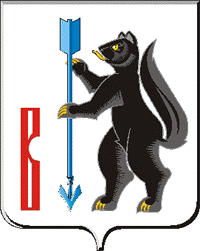 РОССИЙСКАЯ ФЕДЕРАЦИЯСВЕРДЛОВСКАЯ ОБЛАСТЬДУМА ГОРОДСКОГО ОКРУГА ВЕРХОТУРСКИЙРЕШЕНИЕот «30» апреля 2013 года № 19г.ВерхотурьеОб утверждении Правил проверкидостоверности и полноты сведенийо доходах, об имуществе и обязательствахимущественного характера, представляемых гражданами, претендующимина замещение должности руководителямуниципального учреждения, унитарного предприятия и лицами, замещающими эту должностьВ соответствии с частью 7.1 статьи 8 Федерального закона от 25 декабря 2008 года № 273-ФЗ "О противодействии коррупции", постановлением Правительства Российской Федерации от 13.03.2013 № 207 «Об утверждении Правил проверки достоверности полноты сведений о доходах, об имуществе и обязательствах имущественного характера, представляемых гражданами, претендующими на замещение должностей руководителей федеральных государственных учреждений, и лицами, замещающими эту должность», Указом Губернатора Свердловской области от 25.02.2013г. № 92-УГ «Об утверждении Положения о проверке достоверности и полноты сведений о доходах, об имуществе и обязательствах имущественного характера, представляемых гражданами, претендующими на замещение должностей руководителей государственных учреждений Свердловской области, и руководителями государственных учреждений Свердловской области», руководствуясь статьей 21 Устава городского округа Верхотурский, Дума городского округа Верхотурский РЕШИЛА1.Утвердить прилагаемые Правила проверки достоверности и полноты сведений о доходах, об имуществе и обязательствах имущественного характера, представляемых гражданами, претендующими на замещение должности руководителя муниципального учреждения, унитарного предприятия и лицами, замещающими эту должность.2.Настоящее Решение вступает в силу с момента его официального опубликования.3.Опубликовать настоящее Решение в газете «Верхотурская неделя» и разместить на официальном сайте городского округа Верхотурский.                    Главагородского округа Верхотурский						А.Г. ЛихановУтвержденыРешением Думыгородского округа Верхотурский от «30» апреля 2013 года № 19Правилапроверки достоверности и полноты сведений о доходах, об имуществеи обязательствах имущественного характера, представляемых гражданами, претендующими на замещение должности руководителя муниципального учреждения, унитарного предприятия и лицами, замещающими эту должность1.Настоящими Правилами устанавливается порядок осуществления проверки достоверности и полноты сведений, представляемых гражданами, претендующими на замещение должностей руководителей муниципальных учреждений, унитарных предприятий городского округа Верхотурский, и лицами, замещающими эти должности, сведений о своих доходах, об имуществе и обязательствах имущественного характера, а также о доходах, об имуществе и обязательствах имущественного характера своих супруга (супруги) и несовершеннолетних детей (далее - проверка).2.Проверка осуществляется по решению учредителя муниципального учреждения, унитарного предприятия или лица, которому такие полномочия предоставлены учредителем.3.Проверку осуществляют уполномоченные структурные подразделения Администрации городского округа Верхотурский.4.Основанием для осуществления проверки является информация, представленная в письменном виде в установленном порядке:а) правоохранительными органами, иными государственными органами, органами местного самоуправления и их должностными лицами;б) кадровыми службами федеральных государственных органов по профилактике коррупционных и иных правонарушений;в) постоянно действующими руководящими органами политических партий и зарегистрированных в соответствии с законодательством Российской Федерации иных общероссийских общественных объединений, не являющихся политическими партиями;г) средствами массовой информации.5.Информация анонимного характера не может служить основанием для проверки.6.Проверка осуществляется в срок, не превышающий 60 дней со дня принятия решения о ее проведении. Срок проверки может быть продлен до 90 дней учредителем муниципального учреждения, унитарного предприятия или лицом, которому такие полномочия предоставлены учредителем.7.При осуществлении проверки уполномоченное структурное подразделение вправе:а) проводить беседу с гражданином, претендующим на замещение должности руководителя муниципального учреждения, унитарного предприятия, а также с лицом, замещающим должность руководителя муниципального учреждения, унитарного предприятия;б) изучать представленные гражданином, претендующим на замещение должности руководителя муниципального учреждения, унитарного предприятия, а также лицом, замещающим должность руководителя муниципального учреждения, унитарного предприятия, сведения о доходах, об имуществе и обязательствах имущественного характера и дополнительные материалы;в) получать от гражданина, претендующего на замещение должности руководителя муниципального учреждения, унитарного предприятия, а также от лица, замещающего должность руководителя муниципального учреждения, унитарного предприятия, пояснения по представленным им сведениям о доходах, об имуществе и обязательствах имущественного характера и материалам.8.Учредитель муниципального учреждения, унитарного предприятия или лицо, которому такие полномочия предоставлены учредителем, обеспечивает:а) уведомление в письменной форме лица, замещающего должность руководителя муниципального учреждения, унитарного предприятия, о начале в отношении его проверки - в течение 2 рабочих дней со дня принятия решения о начале проверки; б) информирование лица, замещающего должность руководителя муниципального учреждения, унитарного предприятия, в случае его обращения о том, какие представляемые им сведения, указанные в пункте 1 настоящих Правил, подлежат проверке, - в течение 7 рабочих дней со дня обращения, а при наличии уважительной причины - в срок, согласованный с указанным лицом.9.По окончании проверки учредитель муниципального учреждения, унитарного предприятия или лицо, которому такие полномочия предоставлены учредителем, обязаны ознакомить лицо, замещающее должность руководителя муниципального учреждения, унитарного предприятия, с результатами проверки.10.Лицо, замещающее должность руководителя муниципального учреждения, унитарного предприятия, вправе:а) давать пояснения в письменной форме в ходе проверки, а также по результатам проверки;б) представлять дополнительные материалы и давать по ним пояснения в письменной форме.11.По результатам проверки учредитель муниципального учреждения, унитарного предприятия или лицо, которому такие полномочия предоставлены учредителем, принимают одно из следующих решений:а) назначение гражданина, претендующего на замещение должности руководителя муниципального учреждения, унитарного предприятия на должность руководителя муниципального учреждения, унитарного предприятия;б) отказ гражданину, претендующему на замещение должности руководителя муниципального учреждения, унитарного предприятия, в назначении на должность руководителя муниципального учреждения, унитарного предприятия;в) применение к лицу, замещающему должность руководителя муниципального учреждения, унитарного предприятия, мер дисциплинарной ответственности.12.При установлении в ходе проверки обстоятельств, свидетельствующих о наличии признаков преступления или административного правонарушения, материалы об этом представляются в соответствующие государственные органы.13.Подлинники справок о доходах, об имуществе и обязательствах имущественного характера, а также материалы проверки, поступившие к учредителю муниципального учреждения, унитарного предприятия или лицу, которому такие полномочия предоставлены учредителем, хранятся ими в соответствии с законодательством Российской Федерации об архивном деле.